Shepard Hall, Room 150 160 Convent Avenue New York, NY 10031(212) 650 - 5365The Faculty SenateThe City College of New York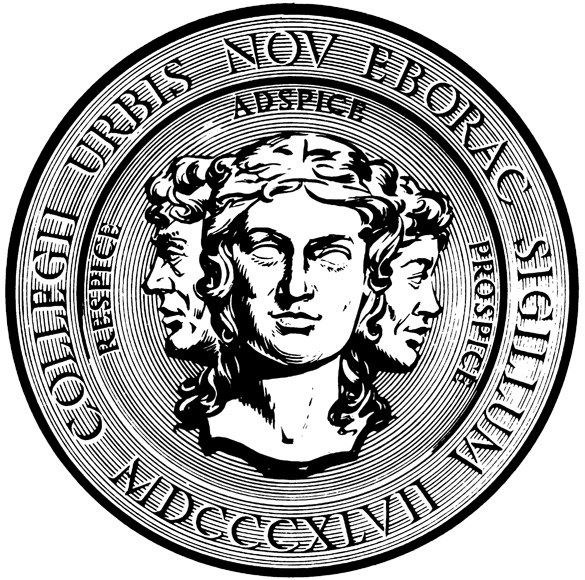 Executive Committee MinutesJuly 17, 2014, 10:30 amSenate OfficePresent: Professors Jeruzalmi (chair), Gallagher (ombuds, ex officio without vote), Gutman, Handy, MillerI.  Presentation by Associate Provost Ashiwel Undieh about the StartUp NY program.The associate provost explained that the college’s StartUp NY proposal (previously circulated to the Executive Committee) was currently in the state-mandated 30-day period for review by stakeholders, which ends on July 20.  Faculty Senate is one of the stakeholders.  The state will review comments from stakeholders as part of its review of the proposal.The associate provost reviewed key points of the proposal.  The plan must identify space to be used, but that space can be changed.  Space that has been identified for the program is the ASRC-2 space.  The acquisition of new off-campus space, without using college resources, for this purpose is possible.  The associate provost asked the committee to address their preferences for the identification of space in our comments.  The chair noted that the issues of consultation with faculty governance and a need for sensitivity to both the campus and local community would be important.  After the associate provost left, the chair asked for a volunteer to draft our letter of comment to the state.  Marta Gutman agreed to draft the letter, covering the following points:  faculty governance and approval needs to be an integral part of every stage of this plan, and this is especially important for spaces on campus. The committee determined that a second document, to associate provost Undieh, should emphasize the need to be sensitive to community (college and local).  II.  Minutes of the May 5 and June 6 Executive Committee meetings were approved by acclamation.III. Report of the ChairRegarding the Stacey Gray process, the chair has kept both Barbara Bowen at the PSC and the chair of the UFS informed and will continue to do so.Robert Santos has reported that classrooms have been identified for repair.The chair has reached out a few times to the current chair of the Faculty Senate College-Wide Resources Committee Chair Robert Alfano about getting budget information but has not heard back. The president told the Executive Committee of the College of Liberal Arts and Sciences Faculty Council that budget details would only be provided to the Senate’s College-Wide Resources Committee.  The chair explained the process whereby nominees for an honorary degree are selected. He noted that the Executive Committee will have the chance to express its opinion of the Honorary Degree candidates.The chair has been invited to a reception with the new chancellor on July 29.IV.  The chair noted that he had circulated the first report of the committee on the proposped medical school.  The committee would continue its work.V.  Disciplinary Committee nominees: Sherri Rings will stay on.  June Williamson, Matthew Nagler, Peyman Honarmandi, Being me Fu, Reza Khayat.  CUNY Student Complaint Procedure nominees: Peter Brass, Gary Bennenson, Gladys Carro (alternate)The Academic Integrity Committee is chaired by Jeffrey Blustein temporarily, and there will be a call for applications.  VI.  The committee discussed its charge, per Faculty Senate resolution, to form a committee to explore the transition of CCNY into a University Center.  Professors Moshary and Miller would explore how to configure it to include representatives of the administration, per the Senate resolution.VII.  Old Business.  The Ombuds notes that there will be requests for people to sit on a New Freshman Seminar Committee.  She explained issues that have arisen with Degreeworks being linked to financial aid.  VIII.  New Business.  Professors Gutman and Handy proposed that the Executive Committee should conduct outreach, going to the various divisions to meet with faculty.  Respectfully submitted,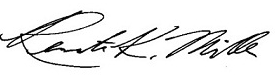 Renata Miller